Перечень приобретенных товаров МБДОУ «Детский сад №6» за счет средств краевого бюджета в 2021 году.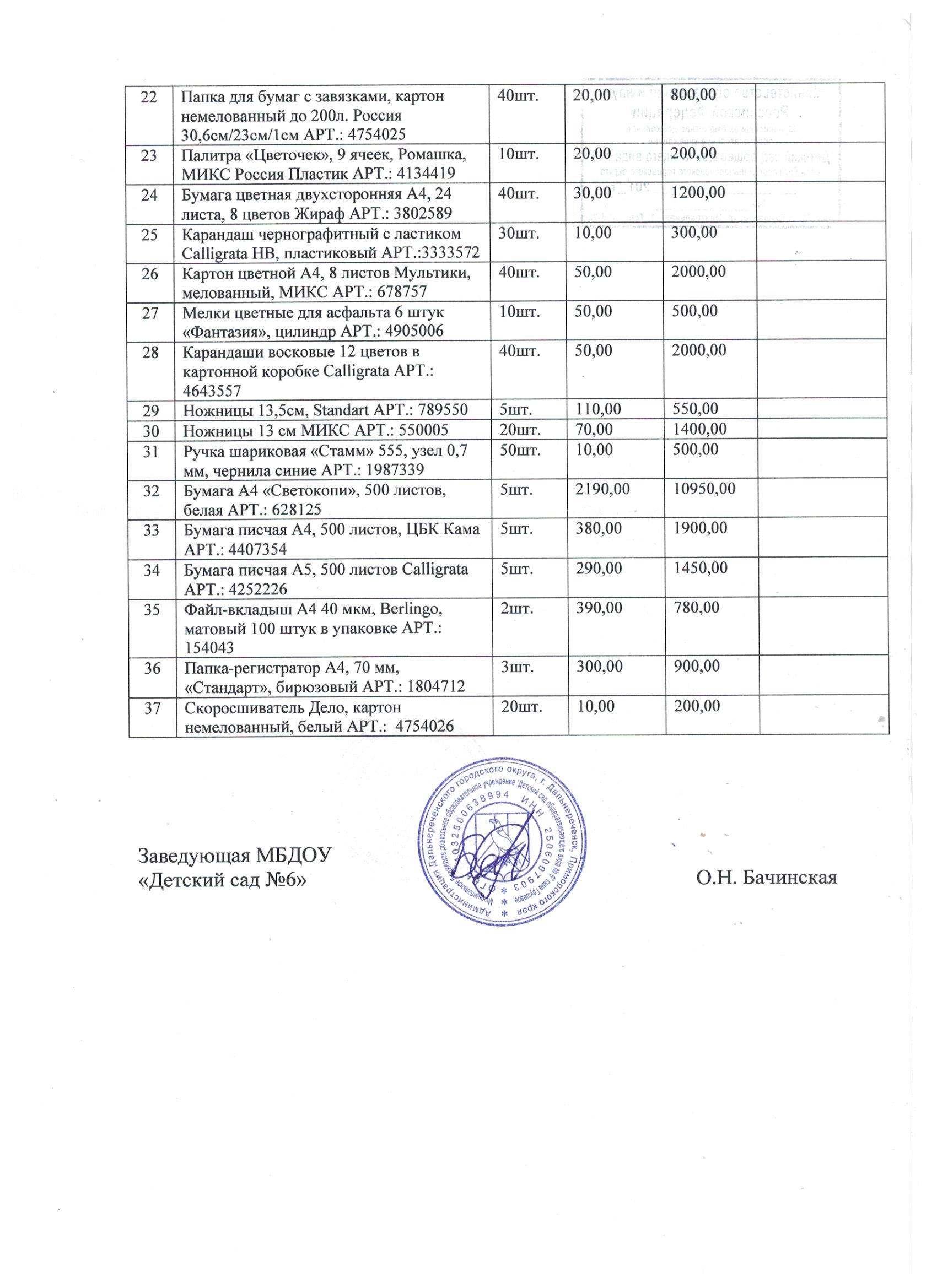 №п/пНаименование Кол-во (шт.)Стоимость за единицу (руб.)Общая сумма (руб.)Месторасположение1Юла малая, диаметр 12 см АРТ.: 23997531 шт.300,00300,00Группа2Неваляшка малая «Настенька» 7 см/12см/17см АРТ.: 23996641 шт.510,00510,00Группа3Неваляшка малая «Кошечка Алина», 10см/10см/18см МИКС, АРТ.:23996721шт.510,00510,00Группа4Неваляшка в художественной упаковке 11,2см/6,6см/6,6см АРТ.: 27921863шт.340,001020,00Группа5Юла прозрачная «Колобок», МИКС АРТ.: 1764482шт.280,00560,00Группа6Юла в п/п пакете, диаметр-16см АРТ.: 31418762шт.370,00740,00Группа7Юла прозрачная Апельсин, цвета МИКС АРТ.: 1764472шт.280,00560,00Группа8Пупс «Ева» 35 см АРТ.: 46056401шт.1020,001020,00Группа9Кукла «Карапуз-девочка» 20см АРТ.: 15466571шт.1050,001050,00Группа10Пупс функциональный «Мой малыш» пьет, писает, с аксессуарами АРТ.: 64330661шт.1050,001050,00Группа11Пупс «Кариночка» в платье, цвета МИКС 3,5см/3,5см/11см АРТ.: 19211131шт.310,00310,00Группа12Пупс «Кроха с бутылочкой», МИКС 7см/5,5см/16см АРТ.: 11725131шт.460,00460,00Группа13Пупс «Саша» в костюмчике, МИКС 5см/10см/25см АРТ.: 44117951шт.440,00440,00Группа14Пупс «Малыш» в костюмчике, МИКС 10см/6см/20см АРТ.: 46697961шт.480,00480,00Группа15Пупс «Малыш» звуковые функции, МИКС 5см/6,5см/19см АРТ.: 26636251шт.440,00440,00Группа16Пупс «Саша» с аксессуарами, МИКС АРТ.: 50692231шт.680,00680,00Группа17Кровать для кукол «Соня» 39см/24см/20,5см АРТ.: 44076871шт.970,00970,00Группа18Кроватка-качалка для кукол 48см/30см АРТ.: 27514091шт.675,00675,00Группа19Труба детская Код: 1686571шт.551,00551,00Группа20Набор музыкальных инструментов Мульт Бэнд-2. 5 предметов 21см/4см/31см Пластик АРТ.: 12680441шт.355,00355,00Группа21Дудочка Россия 19см/6см/6см Пластик АРТ.: 4807411шт.264,00261,00Группа22Свистулька «Матрешка расписная», МИКС АРТ.: 27291821шт.169,00169,00Группа23Игрушка музыкальная металлофон «Животные» 18см/29см/2,3см, МИКС АРТ.: 67803111шт.840,00840,00Группа24Трещотка пластинчатая веерная, МИКС АРТ.: 16620501шт.190,00190,00Группа25Бубен «Котик» 14,5см/3см/10см Пластик АРТ.: 32658121шт.80,0080,00Группа26Бубен малый «Давай поиграем», МИКС АРТ.: 32575601шт.100,00100,00Группа27Игровой набор «Маракасы» АРТ.: 11010541шт.180,00180,00Группа28Игрушка музыкальная Маракас Горох и полоска, МИКС 3,5см/3,5см/11,5см Дерево АРТ.: 2559301шт.150,00150,00Группа29Музыкальная игрушка бубен большой «Весело поем», МИКС 16,5см/3см/16,5см Пластик АРТ.: 32575611шт.240,00240,00Группа30Барабан «Гусарский» Россия 16см/21см/21см Пластик АРТ.: 1758841шт.830,00830,00Группа31Игрушка музыкальная «Барабан», МИКС Россия АРТ.: 16366931шт.248,00248,00Группа32Матрешка «Маки», фиолетовый платок, 7 кукольная, 22см АРТ.: 34402521шт.2032,002032,00Группа33Матрешка «Хохлома», черно-золотой платок, 5 кукольная, 10см, ручная работа АРТ.: 30347281шт.970,00970,00Группа34Матрешка 5 кукольная «Катя» ягоды, 13см, ручная роспись АРТ.: 60326011шт.576,32576,32Группа35Набор «Фрукты-овощи» 24 предмета АРТ.: 49624591шт.420,00420,00Группа36Набор игровой «Магазин», весы и касса АРТ.: 4477441шт.460,00460,00Группа37Игровой набор «Продавец» АРТ.: 52427021шт.455,00455,00Группа38Набор инструментов «Юный строитель», с каской АРТ.: 7306951шт.414,00414,00Группа39Игровой набор «Мастер на все руки», 7 элементов, фартук, МИКС АРТ.: 13031751шт.473,00473,00Группа40Набор доктора «Докторенок», МИКС АРТ.: 4616651шт.545,00545,00Группа41Набор с фартуком и колпаком «Лучший доктор» АРТ.: 39880091шт.349,00349,00Группа42Лопатка детская с ручкой 55,5см, МИКС АРТ.: 394810110шт.80,00800,00Группа43Лопатка №1, 40 см, цвета МИКС АРТ.:288157110шт.40,00400,00Группа44Набор для игры в песке №40 цвета МИКС АРТ.: 28814305шт.210,001050,00Группа45Набор для игры в песке №110, ведерко, 4 формочки, грабельки АРТ.: 33016205шт.130,00650,00Группа46Набор для игры в песке №6, цвета МИКС АРТ.: 28813965шт.100,00500,00Группа47Коляска кукольная №7, цвета МИКС АРТ.: 6548361шт.2850,002850,00Группа48Коляска прогулочная для пупса, малая АРТ.: 35935121шт.2130,002130,00Группа49Прогулочная коляска для пупса, большая, МИКС АРТ.: 35935111шт.2350,002350,00Группа50Кукла «Василиса Хохлома», 45см, МИКС ПВХ, Пластик, текстиль АРТ.: 41363711шт.1590,001590,00Группа51Трактор «Байкал», 34см с грейдером Пластик АРТ.: 24924162шт.740,001480,00Группа52Машина «Камаз», с шариками, МИКС 50см Пластик АРТ.: 32999121шт.1330,001330,00Группа53Грузовик самосвал АРТ.: 25099442шт.670,001340,00Группа54Автомобиль-самосвал логический «Кеша», МИКС АРТ.: 8828351шт.810,00810,00Группа55Самосвал строительный «Добрыня», цвет зеленый АРТ.: 38999481шт.245,00245,00Группа56самосвал военный «Ярослав» АРТ.: 38999511шт.225,00225,00Группа57Самосвал «Ярослав» АРТ.: 38999501шт.225,00225,00Группа58Методическая литература Издательство Сфера Великая Победа. Города-герои. 14 демонстрационных картинок с текстом АРТ.: 556117141шт.330,00330,00Группа59Книги «Карточки Домана на скрепке», 8 шт. по 20 ст АРТ.: 30159341шт.260,00260,00Группа60Книги набор «Карточки Домана. Животные материков», 20 ст АРТ.: 34454691шт.200,00200,00Группа61Книги набор «Карточки Домана. Окружающий мир», набор 8 шт. по 20 ст АРТ.: 34454531шт.260,00260,00Группа62Книги набор «Карточки Домана. Узнаем мир», набор 8шт. по 20 ст АРТ.:34454621шт.260,00260,00Группа63Книги набор «Карточки Домана для раннего развития», набор 6 шт. по 20 ст АРТ.: 34454441шт.200,00200,00Группа64Развивающая головоломка Времена года АРТ.: 32752241шт.720,00720,00Группа65Методическая литература 500 загадок и стихов о животных для детей АРТ.: 5086821шт.210,00210,00Группа66Обучающий плакат Овощи, фрукты 290/420/1мм. АРТ.: 37632991шт.100,00100,00Группа67Плакат Овощи картон/формат А2 АРТ.: 11439571шт.68,0068,00Группа68Плакат Овощи картон/размер 550/770мм.  АРТ.:35676081шт.187,00187,00Группа69Плакат Времена года р-р 550/770 мм. АРТ.:37905911шт.220,00220,00Группа70Плакат Домашние животные и их детеныши А2  картон АРТ.: 41900291шт.190,00190,00Группа71Плакат Дикие животные и их детеныши А2  картон АРТ.:  41900301шт.190,00190,00Группа72Животные России. Плакат картон/формат А2 АРТ.: 12826081шт.68,0068,00Группа73Плакат Животные России картон/размер в собранном виде 290/420/1мм. АРТ.: 22210881шт.100,00100,00Группа74Плакат Животные России. Красная книга картон/размер 290/420/1мм АРТ.: 22187831шт.100,00100,00Группа75Тематический плакат. Животные и их детеныши картон формат А2 АРТ.: 44882441шт.258,00258,00Группа76Плакат Дикие животные картон/формат А2 Арт.: 6373461шт.62,0062,00Группа77Плакат Хищные птицы р-р 690/500 АРТ.: 23017431шт.120,00120,00Группа78Комплекс плакатов настенных Времена года 490/690мм АРТ.: 41839081шт.1152,001152,00Группа79Глобус физический, диаметр 320мм АРТ.: 12593731шт.1284,001284,00ГруппаКанцелярияКанцелярияКанцелярияКанцелярияКанцелярияКанцелярия1Акварель ЗХК «Цветик», 12 цветов,  в пластиковой коробке, без кисти АРТ.: 324498840шт.90,003600,00Группа2Альбом для рисования А5, 40 листов на скрепке СМЕШАРИКИ АРТ.: 394032120шт.60,001200,00Группа3Альбом для рисования А4, 48 листов Моменты вдохновения, на скрепке АРТ.: 499295520шт.99,001980,00Группа4Карандаши Mini, 6 цветов «Каляка-Маляка», шестигранные короткие АРТ.: 237100440шт.70,002800,00Группа5Кисть для клея, пластиковая Арт.: 385393920шт.10,00200,00Группа6Набор кистей Белка 5 штук, Calligrata №4 АРТ.: 43524245шт.234,001170,00Группа7Набор кистей «Пони», 5 штук, BRAUBERG FHN/^ 19294805шт.300,001500,00Группа8Кисть «Пони» круглая №4 Calligrata АРТ.: 146142610шт.35,00350,00Группа9Кисть Белка круглая №5 Calligrata Россия АРТ.: 435240610шт.70,00700,00Группа10Клей ПВА-М, 65г «Луч» АРТ.: 102693820шт.50,001000,00Группа11Клей ПВА банка 1000 г, GASPAR АРТ.: 24337293шт.470,001410,00Группа12Пластилин 6 цветов 120г Мультики со стекой АРТ.: 107134720шт.90,001800,00Группа13Пластилин 6 цветов, 90г, ArtBerry, с Алоэ Вера, индивидуальная упаковка брусков АРТ.: 218824320шт.70,001400,00Группа14Клейкая лента UNIBOB 48мм/66м/60мкмЖ, прозрачная АРТ.: 6919326шт.110,00660,00Группа15Точилка пластиковая, с контейнером, МИКС АРТ.: 126929720шт.30,00600,00Группа16Фломастеры 12 цветов, вентилируемый колпачок АРТ.: 101465440шт.70,002800,00Группа17Тетрадь 48 листов клетка Seasons, картон хром-эрзац МИКС АРТ.: 438279920шт.40,00600,00Группа18Колледж-тетрадь А5, 100 листов в клетку «Городской стиль, Туннель», твердая обложка АРТ.: 27900175шт.400,002000,00Группа19Тетрадь А4, 96 листов Calligrata Шотландтка бежевая АРТ.: 41806215шт.100,00500,00Группа20Набор маркеров текстовыделителей 4 цвета АРТ.: 11882243шт.230,00690,00Группа21Папка с 20 прозрачными вкладышами А4, 500 мкм, Calligrata, АРТ.: 325849810шт.80,00800,00Группа